                                                                 УКРАЇНА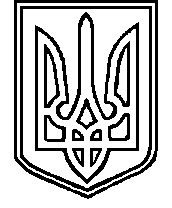 ОДЕСЬКА ОБЛАСТЬАРЦИЗЬКА РАЙОННА ДЕРЖАВНА АДМІНІСТРАЦІЯВІДДІЛ  ОСВІТИ, МОЛОДІ ТА СПОРТУНАКАЗ   16.11.2016 р.                                                                                   №320/ОДПро результати  державної  атестаціїПлоцького навчально-виховного комплексу «Загальноосвітня школа І-ІІ ступенів -дошкільний навчальний заклад»Арцизької районної ради Одеської області       Відповідно до законів України «Про освіту», «Про загальну середню освіту», «Про дошкільну освіту», Положення про загальноосвітній навчальний заклад, затвердженого постановою Кабінету Міністрів України від 27.08.2010 № 778, Порядку державної атестації дошкільних, загальноосвітніх,  позашкільних навчальних закладів, затвердженого наказом Міністерства освіти і науки України від 30.01.2015 № 67, зареєстрованого у Міністерстві юстиції України 14.08.2015 за № 173/26618, на виконання  Плану проведення атестаційної експертизи, затвердженого наказом відділу освіти Арцизької районної державної адміністрації від 16.03.2015 р. № 71/ОД «Про організацію та проведення атестаційної  експертизи загальноосвітніх, дошкільних, позашкільних навчальних  закладів  Арцизького  району», наказу відділу освіти, молоді та спорту від 15.08.2016 р. №210/ОД «Про державну атестацію Плоцького навчально-виховного комплексу «Загальноосвітня школаІ-ІІ ступенів-дошкільний навчальний заклад»Арцизької районної ради Одеської області, на підставі аргументованого висновку атестаційної комісії щодо результатів атестаційної експертизи Плоцького  НВК « ЗОШ І-ІІ ст.-ДНЗ» від…11.2016р.(протокол №7), керуючись статтею 6 Закону України «Про місцеві державні адміністрації»,      НАКАЗУЮ:      1.Затвердити рішення атестаційної комісії та визнати атестованим Плоцький навчально-виховний комплекс «Загальноосвітня школаІ-ІІ ступенів-дошкільний навчальний заклад»Арцизької районної ради Одеської області      2. Підтвердити право  Плоцького навчально-виховного комплексу «Загальноосвітня школаІ-ІІ ступенів-дошкільний навчальний заклад»Арцизької районної ради Одеської області  на надання  дошкільної,початкової загальної  , базової   загальної середньої освіти  з видачою документів про освіту державного зразка про відповідний рівень освіти.      3.Голові комісії, головному спеціалісту відділу  (Леонтьєва П.М.):      3.1.Забезпечити невідкладне ознайомлення директора НВК зі змістом цього  наказу;      3.2.Під час проведення перевірки з питань, пов’язаних з начально-виховною діяльністю, врахувати рекомендації атестаційної комісії щодо підвищення якості надання освітніх послуг у НВК.Відповідальному за навчально-інформаційне забезпечення закладів освіти району (Зубков П.К.) розмістити результати державної атестації Плоцького  НВК « ЗОШ І-ІІ ст.-ДНЗ»ДНЗ на сайті відділу освіти, молоді та спорту.      5.Районному методичному кабінету (Малюк Н.Д.) до завершення навчального року надати конкретну допомогу адміністрації НВК у розробці заходів з виконання пропозицій атестаційної комісії.     6.Директору  Плоцького НВК «ЗШ І-ІІ ступенів-ДНЗ»Арцизької районної ради Одеської області(Ніколова Р.З.)6.1. Ознайомити трудовий колектив та батьківську громадськість з цим наказом;6.2. Оприлюднити результати державної атестації на сайті НВК до 15 грудня 2016 року;6.3. Забезпечити розробку заходів з виконання пропозицій атестаційної комісії.7. Головному спеціалісту відділу Леонтьєвій П.М. результати атестаційної експертизи  Плоцького НВК «ЗШ І-ІІ ступенів-ДНЗ» на нараді довести до відома керівників навчальних закладів.8.  Контроль за виконанням  наказу залишаю за собою.Начальник відділу освіти,молоді та спорту          				          О.П. Стоянова